Засоби діагностики знань та умінь студентів з навчальної дисципліни «Теорія та історія управління» для студентів за галуззю знань  28 «Публічне управління та адміністрування»спеціальності 281 «Публічне управління та адміністрування»освітнього ступеня бакалавр  денної форми навчання«25» грудня 2019 року – 26 с.Розробник: Карпінський Б.А., професор, д.е.н., професор кафедри публічного адміністрування та управління бізнесомРозглянуто та ухвалено на засіданні кафедри публічного адміністрування та управління бізнесомПротокол № 6 від «26» грудня 2019 р.В.о. завідувача кафедри ___________________ Комарницька Г.О.Розглянуто та ухвалено Вченою радою факультету управління фінансами та бізнесуПротокол № 7 від «23» січня 2020 р.© Карпінський Б.А., 2020 рік© ЛНУ імені Івана Франка, 2020 рікЗАСОБИ ДІАГНОСТИКИ ЗНАНЬ ТА УМІНЬ  СТУДЕНТІВ Тестові завдання з навчальної дисципліни «Теорія та історія управління» покликані допомогти студенту осмислити отриману інформацію, обрати самостійний простір для пошуків інформації та відповідей на складні питання. Тести з навчальної дисципліни «Теорія та історія управління» складені відповідно до програми курсу. Вони охоплюють головні поняття кожної із тем навчальної дисципліни.Мета тестів полягає в оцінюванні (самооцінюванні) здобутих студентами знань з даної дисципліни. З огляду на відому аксіому про те, що немає нічого практичнішого, ніж добра теорія, тестування сприятиме виявленню рівня теоретичної підготовки майбутніх управлінців і існуючих прогалин у їх знаннях, а також підвищенню рівня їх загальної та фахової культури.Тестові завдання складаються з теоретичних запитань до кожного з яких пропонується варіанти відповідей, з яких лише один правильний. Необхідний теоретичний матеріал для виконання тестових завдань міститься у джерелах, наведених у списку рекомендованої літератури.1. Що слід розуміти під терміном «управління» і де переважно він застосовується:а) термін «управління» застосовується переважно до діяльності людей в сфері економіки;б) термін «управління» є синонімом терміну «менеджмент», але він переважно застосовується до ширшого кола об’єктів, різних видів людської діяльності;в) термін «управління» не є синонімом терміну «менеджмент» і застосовується тільки до діяльності людей у сфері економіки;г) термін «управління» застосовується при визначенні системи заходів щодо координацїї діяльності людей.2. Що об’єднує суб’єкт та об’єкт управління:а) партнерство та однодумство;б) спільне місце їх діяльності;в) спільна мета діяльності;г) Спільне бажання отримувати прибутки.3. Визначіть, що таке об’єкт управління:а) людина чи група людей, якими управляють;б) апарат управління;в) люди, які займаються управлінням;г) люди, які виконують певні завдання.4. «Батьком « школи наукового управління вважається:а) А. Файоль;б) Е. Мейо;в) Ф. Тейлор;г) М. Фоллет.5. Важливим внеском «школи наукового управління» у практику управління було:а) створення універсальних принципів управління;б) перенесення центру уваги в управлінні з виконання завдань на стосунки між людьми;в) систематичне використання засобів стимулювання праці з метою зацікавлення персоналом у підвищенні його продуктивності праці;г) застосування в управлінні математики, статистики тощо.6. Найвідомішим представником адміністративної (класичної) школи управління є:а) Ф. Тейлор;б) А. Файоль;в) Е. Мейо;г) М. Фоллет.7. Мета управління полягає у:а) організації спільної діяльності людей, їх окремих груп та організацій, забезпеченні координації і взаємодії між ними;б) створенні нових або залученні й перетворенні наявних організаційних утворень – елементів;в) становленні в правовій демократичній державі соціально орієнтованої ринкової економіки;г) забезпеченні цілісності того суспільства, формою якого вона виступає.8. Засновником американської науки управління прийнято вважати:а) Фредеріка Тейлора;б) Макса Вебера;в) Дж. Д. Муні;г) Карла Маркса.9. Організаційно-розпорядчі методи управління – це:а) сукупність засобів правового і адміністративного впливу на відносини людей в організації;б) комплекс способів і прийомів управління, які базуються на використанні економічних законів, товарно-грошових відносин і економічних категорій;в) способи і прийоми впливу на процес формування і розвитку колективу, а також на соціальні і психологічні процеси, властиві групам або окремим особистостям;г) складові державно-управлінських відносин, які виникають між органами державної влади в горизонтальних і вертикальних проекціях.10. Соціально-психологічні методи управління – це:а) сукупність засобів правового і адміністративного впливу на відносини людей в організації;б) комплекс способів і прийомів управління, які базуються на використанні економічних законів, товарно-грошових відносин і економічних категорій;в) способи і прийоми впливу на процес формування і розвитку колективу, а також на соціальні і психологічні процеси, властиві групам або окремим особистостям;г) немає правильної відповіді.11. Економічні методи управління – це:а) сукупність засобів правового і адміністративного впливу на відносини людей в організації;б) комплекс способів і прийомів управління, які базуються на використанні економічних законів, товарно-грошових відносин і економічних категорій;в) способи і прийоми впливу на процес формування і розвитку колективу, а також на соціальні і психологічні процеси, властиві групам або окремим особистостям;г) немає правильної відповіді.12. До функцій управління відносимо:а) планування, координації, мотивації, контролю; б) координації, мотивації, контролю;в) планування, координації, контролю;г) всі правильні відповіді.13. Важливим внеском «Школи людських стосунків» у практику  управління було:а) перенесення центру ваги в управлінні з виконання завдань на стосунки між людьми;б) створення універсальних принципів управління;в) систематичне використання засобів стимулювання праці з метою зацікавлення працівників у збільшенні продуктивності і обсягів виробництва;г) застосування в управлінні математики, статистики та ін.14. Якщо управління розглядається не як серія розрізнених дій, а як єдиний процес впливу на організацію, то ми маємо справу з:а) системним підходом;б) ситуаційним підходом;в) процесним підходом;г) поведінським підходом.15. Якщо управління розглядає всі процеси і явища у вигляді цілісної системи, що має нові якості і функції, які відсутні у елементів, що її складають, то ми маємо справу з:а) поведінським підходом;б) процесним підходом;в) ситуаційним підходом;г) системним підходом.16. Підхід, який вимагає прийняття оптимального рішення, що залежить від співвідношення взаємодіючих факторів – це:а) ситуаційний підхід;б) системний підхід;в) процесний підхід;г) поведінський підхід.17. Які основні підходи до управління існують в державах з розвинутою ринковою економікою:а) системний підхід;б) процесний підхід;в) системний та ситуаційний підходи;г) процесний, системний та ситуаційний підходи.18. Що таке процесний підхід до управління:а) сукупність безперервних взаємопов’язаних дій, які виконуються в певній послідовності;б) сукупність безперервних операцій і процедур;в) безперервне виконання операцій і процедур;г) безперервне виконання планових завдань.19. Що таке системний підхід до управління:а) сукупність взаємопов’язаних елементів (частин);б) сукупність взаємопов'язаних елементів (частин), які, постійно взаємодіючи, визначають характер організації;в) сукупність взаємодіючих частин в організації;г) сукупність суб’єкта і об’єкта управління;20. Що таке ситуаційний підхід до управління:а) підбір прийомів менеджменту для розв’язання конкретних управлінських ситуацій з метою досягнення певних цілей організації;б) підбір прийомів менеджменту для розв’язання конкретних управлінських ситуацій;в) прийоми менеджменту для вирішення тих чи інших поставлених завдань;г) прийоми для досягнення цілей організації.21. В якому порядку реалізуються основні (загальні) функції управління:а) організація, планування, контроль, мотивація;б) планування, організація, контроль, мотивація;в) планування, організація, мотивація, контроль;г) організація, контроль, мотивація, планування.22. Організаційне нормування як вид впливу на об’єкти управління передбачає:а) розроблення нормативів для ефективного управління;б) розроблення і використання організаційних нормативів для стабільного збалансованого і стійкого управління;в) розроблення правил та інструкцій для регулювання діяльності персоналу;г) розроблення і використання правил і нормативів.23. Що слід розуміти під організаційно-розпорядчими методами:а) засоби впливу на керовані системи;б) засоби впливу на колективи і окремих працівників, що ґрунтуються на використанні об’єктивних (організаційних) відносин між ними;в) методи впливу на окремих працівників, які не виконують свої завдання;г) методи впливу на окремих працівників.24. Що таке постанова як розпорядчий метод управління:а) розпорядчий акт управління, який приймається керівником організації;б) розпорядчий акт управління, який приймається колегіальним органом управління організацією;в) розпорядчий акт управління, який приймається керованою системою управління;г) розпорядчий акт управління, який приймається групою керівників.25. Що входить до засобів організаційного впливу на систему управління:а) регламентування та інструктування;б) інструктування та нормування;в) регламентування, нормування та інструктування;г) регламентування.26. Що мається на увазі під поняттям «функція планування»:а) встановлення цілей та завдань розвитку об’єктів управління, визначення шляхів та засобів їх досягнення;б) встановлення цілей організації;в) визначення шляхів і засобів виконання завдань;г) визначення способів досягнення цілей організації.27. Концепція «Управління за цілями» передбачає:а) авторитарне визначення цілей підлеглих;б) побудову «каскаду цілей» організації;в) високий ступінь самоконтролю з боку підлеглих;г) правильні відповіді б) і в).28. Де переважно застосовується лінійна структура управління:а) в управлінні великими організаціями;б) в управлінні малими організаціями;в) в управлінні об’єднаннями організацій;г) в управлінні кооперативними організаціями.29. Де переважно застосовується функціональна структура управління:а) в управлінні середніми за розміром та чисельністю працюючих організаціями;б) в управлінні великими організаціями;в) в управлінні об’єднанням організацій;г) в управлінні середніми і малими організаціями;30. Де переважно застосовується лінійно-функціональна структура управління:а) в управлінні середніми за розміром організаціями;б) в управлінні малими організаціями;в) в управлінні великими сучасними організаціями;г) в управлінні великими і малими організаціями.31. Масштаб керованості може бути:а) вузький;б) середній;в) мінімальний;г) оперативний.32. Що розуміють під об’єктом управління:а) людина чи група людей, на які спрямований управлінський вплив;б) працівники апарату управління організації;в) люди, які безпосередньо зайняті в процесі управління виробництвом;г) найбільш кваліфіковані працівники, які виконують певні завдання в організації.33. Що розуміють під суб’єктом управління:а) людина або група людей, які мають певні знання про управління;б) учасники управління;в) людина або група людей, які здійснюють процес управління;г) група людей, що виконують заплановані роботи.34. Що розуміють під органом управління в організації:а) сукупність ланок керованої системи;б) ланку або сукупність ланок керуючої системи;в) окремі ланки управління організацією;г) осіб, які здійснюють управлінський вплив на трудовий колектив.35. На які види поділяються всі відносини в організації:а) організаційні та технічні;б) соціальні та технологічні;в) виробничі та управлінські;г) між керівниками та підлеглими.36. За яких умов відносини управління перетворюються в зв’язки:а) коли суб’єкти і об’єкти управління починають обмінюватися діяльністю;б) за умов реалізації суб’єктом намічених цілей;в) при  ефективному забезпечення організації всіма необхідними для її функціонування ресурсами;г) за будь-яких умов існування організації.37. Що є результатом управлінських відносин в організації:а) матеріали та готова продукція;б) отримання інформації про ресурси;в) розроблення варіантів управлінських рішень;г) налагодження зв’язків в апараті управління.38. За якими ознаками класифікуються відносини управління в організації:а) за сферою розповсюдження, характером організації, кількістю носіїв та часом існування;б) за проявом властивостей, часом існування, принципами формування та сферою діяльності організації;в) за типами, сферами, кількістю носіїв та обсягом  інформації;г) за сферою прикладання, масштабом, часом  існування та характером організаційних зв’язків.39. На які різновиди поділяються відносини управління за кількістю носіїв:а) одноособові та колективні;б) міжособові, групові та вертикальні;в) міжособові, колективні та змішані;г) групові, колективні та разові.40. На які різновиди поділяються відносини управління за часом існування:а) постійні, епізодичні;б) тимчасові та постійні;в) довготермінові та оперативні;г) періодичні та щоденні.41. На які різновиди поділяються всі управлінські відносини за характером організаційних зв’язків:а) внутрішні та зовнішні;б) лінійні та горизонтальні;в) функціональні та вертикальні;г) лінійні, функціональні та змішані.42. Що означає поняття «управління»:а) послідовне виконання управлінських задач з метою ефективного використання людських ресурсів в організації;б) цілеспрямований вплив на об’єкт з метою змінити його стан або поведінку у зв’язку зі зміною обставин;в) господарська діяльність з використання компонентів організації для досягнення її цілей;г) процес реорганізації потреб суб’єктів через використання ресурсів організації.43. Що таке горизонтальний поділ праці в організації:а) поділ праці на складові, які відділяють роботу по координації від самої діяльності;б) поділ влади між керівниками різних рівнів управління;в) поділ значного обсягу роботи на чисельні невеликі спеціалізовані завдання;г) поділ праці між керівником і підлеглими.44. Що визначає поділ всієї роботи в організації на складові компоненти:а) вертикальний поділ праці;б) горизонтальний поділ праці;в) технологічний процес;г) процес виготовлення продукту.45. Що визначає відокремлення роботи з координації дій від самих дій:а) горизонтальний поділ праці;б) процес управління;в) вертикальний поділ праці;г) координація та організація роботи персоналу в організації.46. Що являє собою система управління:а) сукупність взаємодіючих елементів, які складають цілісне утворення, що має властивості відмінні від властивостей складових елементів;б) сукупність взаємодіючих елементів;в) цілісне утворення, що має властивості, відмінні від властивостей складових елементів;г) сукупність елементів організації.47. Які наукові підходи до управління існують в державах з розвинутою ринковою економікою:а) системний, функціональний та процесуальний;б) процесуальний та функціональний;в) системний та ситуаційний підходи;г) процесуальний, системний та ситуаційний.48. Що являє собою ситуаційний підхід до управління:а) підбір прийомів менеджменту для розв’язання конкретних управлінських ситуацій;б) підбір прийомів менеджменту для розв’язання конкретних управлінських ситуацій з метою досягнення певних цілей організації;в) прийоми менеджменту для вирішення тих чи інших поставлених завдань;г) прийоми для досягнення цілей організації.49. Який підхід в менеджменті розглядає функціональний погляд на процес управління:а) системний підхід;б) ситуаційний підхід;в) процесуальний  підхід;г) кількісний підхід.50. Який з наукових підходів розглядає організацію як відкриту систему:а) системний;б) ситуаційний;в) процесуальний;г) кількісний.51. На використанні чого базується системний підхід до управління:а) теорії систем;б) принципів менеджменту;в) закономірностей управління;г) сучасних методів менеджменту.52. Хто є основоположником загальних принципів управління:а) А. Маслоу;б) Р. Оуен;в) Ф. Тейлор;г) А. Файоль.53. Здобутком якої наукової школи є перетворення роботи з управління в самостійну особливу професію:а) класичної;б) людських відносин;в) емпіричної;г) нової школи.54. Які загальні функції управління сформулював А. Файоль на початку ХХ ст.:а) планування, організація, мотивація і координування;б) організація, координування, прогнозування, соціальна відповідальність;в) планування, організація, керівництво, координування і контроль;г) координування, облік, аналіз і контроль.55. Яке поняття відтворює зведення правил, норм поведінки, установок, що створюються людьми і якими керуються органи управління та окремі працівники:а) економічні законів;б) методи менеджменту;в) відносини управління;г) принципи менеджменту.56. Які загальні принципи управління сформулював М. Мартиненко:а) встановлення мети, ініціатива, винагорода персоналу, врахування потреб, принцип взаємозалежності;б) врахування інтересів, дисципліни, взаємозалежності, ієрархічності, справедливості;в) цілеспрямованості, врахування інтересів, ієрархічності, взаємозалежності, динамічної рівноваги, економічності;г) науковості, принциповості, системності, послідовності.57. В основі якого загального принципу управління знаходиться здатність організації протидіяти факторам зовнішнього середовища:а) динамічної рівноваги;б) врахування інтересів;в) взаємозалежності;г) ієрархічності.58. Який загальний принцип управління вимірює ефективне використання ресурсів і оптимізацію процесів в організації:а) взаємозалежності;б) цілеспрямованості;в) економічності;г) врахування інтересів.59. Що передбачають принципи оптимального поєднання централізації і децентралізації в управлінні системами:а) раціональне використання єдиноначальності і колегіальності в управлінні системами для досягнення певних цілей;б) вироблення колегіального рішення певних проблем;в) застосування різноманітних правил в управлінні;г) оптимальне використання єдиноначальності в управлінні.60. Хто розробив 14 універсальних управлінських принципів:а) Ф. Тейлор;б) М. Вебер;в) А. Файоль;г) П. Друкер.61. На які дві основні підсистеми поділяються всі соціально-економічні системи:а) керуюча та підлегла;б) керуюча та керована;в) управлінська та виконавча;г) організаційна та технологічна.62. З якою метою створюється будь-яка соціально-економічна система:а) для досягнення цілей;б) для реалізації властивостей;в) для взаємодії з зовнішнім середовищем;г) для встановлення управлінських відносин.63. На чому грунтується створення рівнів управління в організації:а) горизонтальному поділі управлінської праці;б) вертикальному поділі управлінської праці;в) вертикальному та горизонтальному поділі управлінської праці;г) необхідності контролювати діяльність персоналу.64. Оцінка діяльності системи в будь-який момент часу – це:а) критерій;б) показник;в) принцип;г) інформація.65. Якими основними ознаками характеризується закрита система управління:а) має жорсткі фіксовані межі, а її дії відносно незалежні від середовища, що її оточує;б) має жорсткі фіксовані межі дії;в) має жорсткі фіксовані межі, а її дії незалежні від інших систем;г) не має жорстких фіксованих меж дії.66. Якими основними ознаками характеризується відкрита система:а) взаємодією із внутрішнім середовищем;б) взаємодією із структурними підрозділами всієї системи;в) взаємодію із виробниками товарів;г) взаємодією із зовнішнім середовищем.67. Які ознаки є найбільш характерними для неформальної організації:а) соціальне утворення, яке виконує певні завдання;б) виникає спонтанно, її члени вступають у взаємовідносини один з одним досить регулярно, не завжди має чітко визначену мету;в) об’єднання людей, наявність мети, спонтанне виникнення;г) соціальне утворення, що виникає спонтанно, визнане державою.68. Уособлене утворення системи, що має свої специфічні риси – це:а) компонент;б) елемент;в) показник;г) структура.69. Що розуміють під функцією управління:а) характеристика ролі і місця певної соціальної  групи;б) будь-який вид діяльності з перерозподілу ресурсів;в) результат складної рефлекторної діяльності;г) вид трудової діяльності людини, спрямованої на врівноваження стану організації із зовнішнім середовища.70. Що є об’єктами спрямування основних функцій управління:а) персонал, предмети праці, виробництво, фінанси;б) виробництво, персонал, інформація, ресурси, продукція, продаж;в) управління фінансами, виробництвом;г) бухгалтерський облік, маркетинг, кадри.71. Якою вважається оптимальна норма керованості управлінських працівників:а) 15 осіб;б) 5-6 осіб;в) 2-3 особи;г) 7-8 осіб.72. Що може бути бар’єрами делегування повноважень зі сторони підлеглого:а) невпевненість в собі, відсутність стимулювання, страх нарікань, критики та ризику;б) впевненість в собі, відсутність здібностей до навчання, довіри до підлеглих, страх ризику, ймовірних конфліктів;в) відсутність ресурсів для виконання роботи, перенавантаження іншими обов’язками;г) невпевненість в собі, відсутність ресурсів для виконання роботи, стимулювання перенавантаження іншими обов’язками.73. Що може бути бар’єрами делегування повноважень зі сторони керівника:а) невпевненість в собі, відсутність стимулювання, страх нарікань, критики та ризику;б) впевненість в собі, відсутність здібностей до навчання, довіри до підлеглих, страх ризику, ймовірних конфліктів;в) відсутність ресурсів для виконання роботи, перенавантаження іншими обов’язками;г) невпевненість в собі, відсутність ресурсів для виконання роботи, стимулювання перенавантаження іншими обов’язками.74. Що забезпечує управлінська функція «Мотивування»:а) досягнення особистих цілей кожним працівником;б) спонукання працівників до ефективного виконання поставлених задач;в) виконання прийнятних управлінських рішень;г) забезпечення безперервного впливу керівника на підлеглого.75. Процес спонукання себе та інших до діяльності з метою досягнення цілей – це:а) мотивування;б) стимулювання;в) управлінські відносини;г) регулювання.76. У чому полягає сутність повноважень працівників апарату управління:а) присутності відповідальності працівників за виконання рішень;б) наявності прав службовців на самостійні дії, забезпеченні їх інформацією та знаряддями праці;в) наявності ресурсів, обладнання та системи ефективних комунікацій;г) прояві влади керівників у будь-який момент часу.77. У чому полягає зміст соціального прогнозування як методу управління:а) у наявності таких соціальних норм, що встановлюють порядок поведінки окремих осіб і певних груп у колективі;б) у створенні заходів щодо вдосконалення соціальних відносин між працівниками;в) у створенні інформаційної бази для розроблення планів соціального розвитку та застосування методів соціального впливу на працівників;г) у розробленні заходів економічного стимулювання праці персоналу.78. Який  існує взаємозв’язок між принципами та методами управління:а) за допомогою методів реалізуються вимоги принципів управління;б) ніякого взаємозв’язку не існує;в) цей зв’язок визначає, як повинні працювати управлінці;г) цей зв’язок визначає, як повинні працювати керівники організації.79. До економічних методів управління належать: а) інструкції, правила, положення, норми і нормативи, штрафні санкції; б) накази і розпорядження, статут, закони, нормативно-правові акти; в) техніко-економічне планування, бюджетування, кредитування, матеріальна мотивація персоналу; г) дії організаційного, розпорядчого та дисциплінарного характеру.80. Для організаційно-адміністративних методів управління характерним є: а) використання моральних стимулів до праці і психологічних прийомів з метою перетворення адміністративного завдання в усвідомлений обов’язок; б) регламентація діяльності організації та її правових відносин з іншими підприємствами; в) можливість кількісного вимірювання реакції системи при тій чи іншій силі впливу на неї; г) чітка адресність директив, обов’язковість виконання у встановлені строки. 81. Організація управлінської праці – це: а) регламентація прав та обов’язків управлінського та виробничого персоналу; б) правила службової поведінки в апараті управління, що регламентуються діючими посадовими інструкціями та положеннями про структурні підрозділи;  в) визначення взаємозв’язків між окремими структурними підрозділами підприємства; г) раціональна організація праці і відпочинку керівників вищого рівня управління організацією.82. Методи управління – це: а) засоби впливу на керовану систему; б) засоби впливу керуючої системи на керовану з метою досягнення цілей, поставлених перед організацією; в) форма впливу на людей для отримання великих прибутків;г) засоби впливу на керуючу систему для досягнення поставлених цілей.83. Виберіть найбільш повне визначення організаційної структури управління: а) сукупність управлінських рівнів, між якими наявні зв’язки субординації, які створюються для вирішення поточних завдань;  б) сукупність органів та рівнів управління, між якими існує система взаємозв’язків, які забезпечують виконання управлінських функцій для досягнення цілей організації; в) сукупність виробничих підрозділів, з допомогою яких вхідні сировина та матеріали перетворюються у кінцевий продукт (товар або послугу); г) організаційно відособлений орган управління, призначений для виконання окремої функції або ряду функцій менеджменту.84. Виберіть найбільш повне визначення «рівня управління»: а) всі ланки управління організацією; б) група відділів, які займають певну ступінь в управлінській ієрархії; в) частина організаційної структури управління, призначена для виконання визначеної функції; г) організаційно відособлений орган управління, призначений для виконання окремої функції або ряду функцій управління.85. Методи управління поділяються на: а) економічні, організаційно-адміністративні, правові, соціально-психологічні; б) управлінські, керівні, психологічні, соціальні; в) правові, адміністративно-розпорядчі, соціально-економічні, психологічні; г) державні, правові, корпоративні, індивідуальні, колективні.86. Особливістю організаційно-адміністративних методів управління є: а) наявність декількох альтернативних варіантів впливу на підлеглих; б) нечітко визначений об’єкт впливу та можливість відмови від виконання; в) чітка адресність директив та обов’язковість виконання; г) сприяння розвитку неформальних стосунків у колективі.87. Економічні методи управління – це: а) прийоми і способи управління, які базуються на моральному заохоченні працівників; б) прийоми і способи управління, які включають дії організаційного, розпорядчого та дисциплінарного характеру; в) прийоми і способи управління, які мають у своїй основі використання економічних законів, інтересів і показників; г) прийоми і способи управління, які визначаються економічною ситуацією, яка склалася на підприємстві і у країні загалом.88. Методи управління – це: а) засоби впливу на керованої системи на керуючу для досягнення поставлених цілей; б) засоби впливу керуючої системи на керовану з метою досягнення цілей, поставлених перед організацією; в) форма впливу на людей для отримання великих прибутків; г) визначене коло завдань, які стоять перед посадовою особою або структурним підрозділом апарату управління.89. До економічних методів управління належать: а) інструкції, правила, положення, норми і нормативи, штрафні санкції; б) накази і розпорядження, статут, закони, нормативно-правові акти; в) техніко-економічне планування, бюджетування, кредитування, матеріальна мотивація персоналу; г) дії організаційного, розпорядчого та дисциплінарного характеру.90. Для організаційно-адміністративних методів управління характерним є: а) використання моральних стимулів до праці і психологічних прийомів з метою перетворення адміністративного завдання в усвідомлений обов’язок; б) регламентація діяльності організації та її правових відносин з іншими підприємствами; в) можливість кількісного вимірювання реакції системи при тій чи іншій силі впливу на неї; г) чітка адресність директив, обов’язковість виконання у встановлені строки.91. Процес створення ієрархії управління – це: а) функція менеджменту; б) мотиваційний механізм; в) скалярний процес; г) метод управління.92. Ознаки діяльності управлінця:а) робота в апараті управління організацією;б) здатність приймати управлінські рішення;в) наявність у нього концептуальних здібностей;г) шляхів прийняття оптимального рішення.93. Принципи управління вперше були сформульовані в рамках:а) школи наукового управління;б) процесного підходу до управління;в) адміністративної школи управління;г) поведінкового підходу до управління.94. Процесний підхід до управління зосереджений на вивченні:а) взаємозв’язку функцій управління;б) шляхів підвищення продуктивності праці робітників;в) шляхів прийняття оптимального рішення;г) єдності взаємопов’язаних частин організації.95. Системний підхід до управління зосереджений на вивченні:а) взаємозв’язку функцій управління;б) шляхів підвищення продуктивності праці робітників;в) єдності взаємопов’язаних частин організації;г) мотивів поведінки людини в організації.96. До інтегрованих підходів до управління відносяться:а) ситуаційна теорія;б) неокласична теорія;в) кількісна теорія;г) класична теорія.97. За результатами своїх досліджень А. Файоль виділив такі основні функції управління:а) мотивація;б) лідерство;в) координація;г) результативна.98. Сутність функціонального підходу до визначення ефективності управління:а) ефективність управління вимірюється ступенем досягнення організацією головних цілей її діяльності;б) ефективність управління визначається з точки зору організації праці та функціонування управлінського персоналу;в) ефективність управління вимірюється ступенем впливу управлінської праці на результати діяльності організації в цілому;г) ефективність управління оцінюється за допомогою синтетичних (узагальнюючих) показників, що охоплюють різні аспекти управлінської діяльності.99. Підходи до оцінки ефективності управління:а) композиційний;б) інтегральний;в) цільовий;г) функціональний.100. Самоуправління – це:а) дія, спрямована на певний процес (об’єкт) з метою забезпечення бажаного перебігу (зміни), і універсальне явище, що притаманне всім системам матеріального світу: технічним, біологічним і соціальним;б) особлива функція, обумовлена самою природою, об’єктивними потребами спільної комбінованої праці людей і спрямована на встановлення узгодженості між окремими видами робіт та виконання загальних завдань;в) автономне функціонування будь-якої соціальної системи, правомірне прийняття нею рішень з внутрішніх проблем, залучення виконавців до розроблення цих рішень;г) практичний, організуючий і регулюючий вплив держави на суспільну і приватну життєдіяльність людей з метою її впорядкування, збереження або перетворення, що спирається на її (держави) владну силу.101. Хто з означених дослідників є представником теорії наукового управління: а) Маслоу; б) Мейо; в) Тейлор; г) МакГрегор.102. Людина, що має свою справу – це: а) бізнесмен; б) підприємець; в) керівник; г) лідер.103. Яка з названих теорій мотивації не відноситься до змістовної теорії: а) теорія Абрахама Маслоу; б) модель Портера – Лоулера; в) теорія Фредеріка Герцберга; г) теорія МакКлелланда.104. Морально-етичне управління найбільш яскраво практикується: а) в Китаї; б) в Білорусі; в) в Чехії; г) в США.105. Який тип управління базується на твердженні: «всі об’єкти управління однаково реагують на одинакові дії»: а) традиційний; б) ситуаційний; в) соціально-етичний; г) морально-етичний.106. Хто з названих дослідників представляє школи інших людських стосунків: а) Мейо; б) Вебер; в) Пітерс; г) Тейлор.107. За теорією Маслоу, які з людських потреб перебувають на самому нижньому рівні піраміди: а) соціальна; б) необхідність у повазі; в) надійність у безпеці та захищеності; г) фізіологічні потреби.108. Хто з названих дослідників є представником класичної школи управління: а) Файоль; б) Тейлор; в) Фоллет; г) Мейо.109. Термін «менеджмент» прийняв перекладати на українську мову як: а) напрям; б) владування; в) управління; г) діяльність.110. Визначте, чи поняття «планування» та «прогнозування» є: а) рівнозначними; б) поняття «планування» ширше; в) поняття «прогнозування» ширше; г) не пов’язанні одне з одним.111. Управління в соціальних системах – це управління: а) людьми; б) тваринами; в) технікою; г) предметами.112. Хто є автором знаменитих 14 принципів управління: а) М. Вебер; б) А. Файоль; в) Ф. У. Тейлор; г) Т. Парсонс.113. Хто був засновником адміністративної школи управління: а) Файоль; б) Тейлор; в) Фоллетт; г) Мейо.114. Який тип менеджменту застосовується при вирішенні великих проблем, коли встановити наступне рішення за цією проблемою, неможливо: а) менеджмент циклічних рішень; б) менеджмент неперервних ланок часткових рішень; в) менеджмент часткових рішень; г) менеджмент одноразових рішень.115. Вчений, що розділив весь процес управління за 5 основними функціями: планування, організація, підбір кадрів, керівництво, контроль: а) Т. Парсонс; б) Ф. Тейлор; в) А. Файоль; г) М. Вебер.116. Яка з нижче названих функцій менеджменту є регулюючою: а) контроль; б) планування; в) мотивація; г) прийняття управлінських рішень.117. Який тип управління ґрунтується на співставленні довгострокових цілей фірми з її реальними можливостями: а) стабілізаційний; б) стратегічний; в) перспективний; г) оперативний.118. Автор роботи «Принципи наукового управління» (1911 р.), яка поклала початок науково-технічної дисципліни: а) М. Вебер; б) А. Файоль; в) Ф. У. Тейлор; г) О. Шелдон.119. Батьківщина управління, як науки: а) Америка; б) Німеччина; в) Франція; г) Англія.120. Анрі Файоль – представник: а) адміністративної школи; б) наукової школи; в) емпіричної школи; г) соціальної школи.121. Хто ввів у науковий оборот слово «підприємець»: а) Р. Кантільйон; б) О. Полоніс; в) К. Ареджиріс; г) Д. МакГрегор.122. Що в перекладі з англійської значать слова «топ-менеджмент»: а) нижня ланка керівництва; б) верхня ланка керівництва; в) керівники; г) середня ланка керівництва.123. Які типи менеджменту існують за часом настання наслідків для об’єкта управління та середовища: а) ситуаційний, системний, стабілізаційний, поточний; б) стратегічний, оперативний, поточний, перспективний; в) системний, оперативний, поточний, стабілізаційний; г) ситуаційний, системний, оперативний, поточний.124. Який тип управління ґрунтується на твердженні: «всі об’єкти управління однаково реагують на одинакові дії»: а) традиційний; б) ситуаційний; в) соціально-етичний; г) морально-етичний.125. Визначте, хто з дослідників представляє школу інших людських стосунків: а) Мейо; б) Вебер;в) Пітерс; г) Тейлор.126. За теорією Маслоу, які з людських потреб знаходиться на самому нижньому рівні піраміди: а) соціальні; б) необхідність у повазі; в) надійність у безпеці та захищеності; г) фізіологічні потреби.127. Визначте, хто з дослідників представляє класичну школу управління: а) Файоль; б) Тейлор; в) Фоллет; г) Мейо.128. Як термін «менеджмент» прийнято перекладати на українську мову: а) напрям; б) владування; в) управління; г) діяльність.129. Вкажіть, чи поняття «планування» та «прогнозування» у практиці є: а) рівнозначними; б) поняття «планування» ширше; в) поняття «прогнозування» ширше; г) не пов’язані одне з одним.130. Визначте, управління в соціальних системах – це управління: а) людьми; б) тваринами; в) технікою; г) предметами.131. Як називається процес активізації самого себе та інших членів до діяльності щодо досягнення особистих чи організаційних цілей: а) планування; б) мотивація; в) контроль; г) організація.132. Підприємець – це: а) людина, працююча в організації; б) лідер в групі; в) людина, яка слідкує за вірністю виконання покладених завдань своїми підлеглими; г) організатор чогось нового (ідеї, товару тощо).133. Представники школи наукового управління: а) Ф.У. Тейлор, Ф. і Л., Гілбрети, Г. Гант; б) М. П. Фоллетт, Е. Мейо; в) К. Арджиріс, Д. МакГрегор, Ф. Герцберг; г) Д. Марч, Г. Саймон.134. Автор бюрократичної теорії організації: а) Вебер; б) Форд; в) Урвік; г) М. Вебер.135. Визначте, яка з наведених функцій управління менеджменту відноситься до об’єднуючої: а) контроль; б) планування; в) мотивація; г) прийняття управлінських рішень.136. Визначте, який це тип управління, основою котрого є співставлення довгострокових цілей фірми з її реальними можливостями: а) стабілізаційний; б) стратегічний; в) перспективний; г) оперативний.137. Визначте, хто є автором роботи «Принципи наукового управління» (1911 р.), який став основоположником науково-технічної дисципліни: а) М. Вебер; б) А. Файоль; в) Ф.У. Тейлор; г) О. Шелдон.138. Визначте, батьківщина управління, як науки: а) Америка; б) Німеччина; в) Франція; г) Англія.139. Анрі Файоль є представником: а) адміністративної школи; б) наукової школи; в) емпіричної школи; г) соціальної школи.140. Визначте, хто ввів у науковий оборот слово «підприємець»: а) Р. Кантільйон; б) О. Полоніс; в) К. Ареджиріс; г) Д. МакГрегор.141. Визначте, що в перекладі з англійської значить словосполучення «топ-менеджмент»: а) нижча ланка керівництва; б) вища ланка керівництва; в) керівники; г) середня ланка керівництва.142. Визначте, які типи управління існують за часом настання наслідків для об'єкта управління та середовища: а) ситуаційний, системний, стабілізаційний, поточний; б) стратегічний, оперативний, поточний, перспективний; в) системний, оперативний, поточний, стабілізаційний; г) перспективний, поточний, стратегічний, системний.143. Визначте назву книги, що опублікував Ф. Тейлор у 1911 році: а) принципи наукового управління; б) основні системи управління; в) закономірність розвитку управління; г) принципи розвитку управління.144. На які види поділяють цілі організації за ієрархією: а) стратегічні, тактичні та оперативні; б) внутрішні і зовнішні; в) кількісні та якісні; г) цілі організації та цілі зовнішнього середовища.145. Сукупність стадій, що проходить організація в процесі свого життя – це: а) етапи життя; б) стадії життя; в) життєвий цикл; г) тимчасові рамки.146. Процес поділу організації на частини із визначенням завдань, прав та обов’язків: а) бюрократія; б) структура організації; в) планування; г) метод організаційного моделювання.147. Як називається принцип організації, який полягає в тому, що організаційна цілісність будь-якої системи визначається її стійкістю відносно слабкого місця: а) ланкового зв'язку;б) інгресії; в) рухомої рівноваги; г) слабої ланки.148. Основною характеристикою організації, як відкритої системи є: а) прагнення до максимального прибутку; б) здатність адаптувати методи методів ведення бізнесу до змін умов зовнішнього оточення; в) правильний підбір персоналу; г) готовність переглянути свою місію.149. Яка теорія розглядає організацію як інструмент вирішення задач, де людина абстрактна: а) бюрократична теорія М. Вебера; б) теорія організації А. Файоля; в) теорія наукового управління Ф.У. Тейлора; г) теорія природної організації.150. Виберіть вірне твердження відносно законів і принципів організацій: а) закони, що дотримуються в будь-яких організаціях, а принципи – ні; б) принципи дотримуються в будь-яких організаціях, а закони – ні; в) і закони, і принципи дотримуються у всіх організаціях; г) і закони, і принципи, можуть не дотримуватись в організації.151. Органічний підхід до проектування організації характеризується: а) висока формалізація правил та процедур; б) гнучка структура влади; в) вузький рівень відповідальності; г) високий рівень централізації.152. Виберіть варіант, в якому у вірній послідовності проходять етапи життєвого циклу організації: а) створення, зростання, зрілість, прийняття, вихід з ринку; б) створення, зрілість, ріст, спад, вихід з ринку; в) створення, зростання, зрілість, вихід з ринку, спад; г) створення, зростання, спад, зрілість, вихід з ринку.153. Ціль організації, яка пропонує отримання розрахункової величини прибутку від реалізації продукції чи послуг: а) економічна ціль;б) виробничо-комерційна ціль; в) соціальна ціль; г) науково-технічна ціль.154. Виберіть серед нижче наведених варіант реорганізації організацій, за якого проходить виникнення нового товариства шляхом передачі йому всіх прав та обов’язків реорганізованих товариств, дія котрих припиняється: а) приєднання; б) розділення; в) перетворення; г) об’єднання.155. Форма об’єднань людей для їх спільної діяльності в рамках визначеної структури – це: а) організація; б) контроль; в) прогнозування; г) планування.156. Ціль організації, яка пропонує виробництво та реалізацію продукції або послуг в заданих об’ємах і з заданою ритмічністю: а) виробничо-комерційна ціль; б) економічна ціль; в) соціальна ціль; г) науково-технічна ціль.157. Факторами внутрішнього середовища організації є: а) цілі, структура організації, задачі, технології та люди; б) політичні та соціокультурні фактори; в) державні органи; г) постачальники, користувачі, конкуренти, трудові ресурси.158. Згідно якому типу організації проектування організації характеризується використанням формальних правил та процедур, централізованим прийняттям рішень, вузько визначеною відповідальністю в роботі та жорсткою ієрархією влади в організації: а) органічний; б) механістичний; в) традиційний; г) дивізіональний.159. Метод проектування структури організації, згідно якому розробляються математичні, графічні, машинні та інші відображення повноважень та відповідальності: а) метод аналогій; б) експертно-аналітичний метод; в) метод побудови цілей; г) метод організаційного моделювання.160. Визначте, як називається принцип організації, який полягає в тому, що організаційна цілісність будь-якої системи визначається її стійкістю відносно слабкої ланки: а) ланкового зв’язку; б) інгресії; в) рухомої рівноваги; г) слабкої ланки.СПИСОК РЕКОМЕНДОВАНОЇ ЛІТЕРАТУРИОсновна літератураДержавне управління: основи теорії, історія і практика : навч; посібник / В; Д; Бакуменко, П; І; Надолішній, М; М; Іжа, Г; І; Арабаджи; за заг; ред; П; І; Надолішнього, В; Д; Бакуменка; – Одеса: ОРІДУ НАДУ, 2009; –  394 с; Державне управління: підручник : у 2 т; / Нац; акад; держ; упр; при Президентові України ; ред;; кол; : Ю; Ковбасюк (голова), К; О; Ващенко (заст; голови), Ю; П; Сурмін (заст; голови) [та ін;]; – К; ; Дніпропетровськ : НАДУ, 201б) – Т; а) – 564 c; Електронний посібник по теорії та історії державного управління; Частина б) / С; М; Коник та ін; (Папка в) Biblioteka; Файл:  TIDU_Ел;Посіб;_Частина б)pdf)  Енциклопедія державного управління : у 8 т; / Нац; акад; держ; упр; при Президентові України ; наук;-ред;  колегія : Ю; В; Ковбасюк (голова) та ін; – К; : НАДУ, 201а) – Т; 1-в)Малиновський В;Я; Державне управління: Навчальний посібник; - Луцьк: Ред;-вид; відд; "Вежа " Вол; держ; ун-ту ім; Лесі Українки,2000; – 558 с; Додаткова література Армстронг, М; Менеджмент: методы и приемы / Майкл Армстронг; пер; с англ; с 3-го англ; изд; О; О; Чистякова; – К; : Знання-Прес, 2006; – 876 с; Атаманчук Г; В; Теория государственного управления : курс лекций / Г; В; Атаманчук; – 4-е изд; , стер; – М; : Омега-Л, 2006; – 578 с; Балабаєва, З; Вудро Вілсон про витоки та причини виникнення теорії публічного адміністрування / З; Балабаєва // Актуальні проблеми державного управління : зб; наук; пр; ОРІДУ /[голов; ред; М; М; Іжа]; – Одеса, 2010; – Вип; 4 (44); – С; 6 –1а) Безверхнюк Т; М; Європейські стандарти врядування на регіональному рівні: [монографія] / Т; М; Безверхнюк, С; Є; Саханенко, Е; Х; Топалова / За заг; ред; Т; М; Безверхнюк; – Одеса: ОРІДУ НАДУ, 2008; – 328 с; Верстюк В; Ф; Політична історія України; XX ст; : у 6 т; / В; Ф; Верстюк, В; Ф; Солдатенко – К; : Генеза, 200б) – Т; 2 : Революції в Україні: політико-державні моделі та реалії (1917-1920); – 488 с; Виноградова Н; Еволюція науково-теоретичних підходів до визначення понять «закон», «закономірність» та «принцип» у теорії державного управління / Н; Виноградова // Актуальні проблеми державного управління : зб; наук; пр; / редкол; : С;М; Серьогін (голов; ред;) та ін; – Д; : ДРІДУ НАДУ, 2008; – Вип; 1 (31); – С; 36–45;Войтович, Р; В; Ідеологія, технологія та стиль державного управління : навч;-метод; посіб; / Р; В; Войтович; – К;: Вид-во НАДУ, 200в) – 192 с; Грабовський, С; Нариси з історії українського державотворення / С; Грабовський, С; Ставрояні, Л; Шкляр; – К; : Ґенеза, 1995; – 608 с;Гончарук Наталія; Вітчизняний досвід здійснення адміністративної реформи в Україні/ Наталія Гончарук // Публічне управління: теорія та практика : збірник наукових праць Асоціації докторів наук з державного управління; – Х; : Вид-во «ДокНаукДержУпр», 2010; – № б) – С;11–17; [Електронний ресурс] – Режим доступу : http://www;kbuapa;kharkov;ua/e-book/putp/2010-2/index;html  Горський В; С; Історія української філософії: Курс лекцій / В; С; Горський; – Київ: Вид-во «Наукова думка», 1996; – 286  с; Грицяк, І; А; Європейське управління: теоретико-методологічні засади : монографія; – К; : Вид-во “К;І;С;”, 2006; – 398 с;Історія державного управління : навч;-метод; вид; для семінар; занять та самостійн; роботи : у 3 т; / С; М; Коник (кер;), Р; Б; Воробей, В; А; Грабовський та ін; – К : Вид-во НАДУ, 2007; – Т; а) – 104 с; ; Т; б) – 116 с; ; Т; в) – 128 с; Історія державного управління України : термінолог; слов;, зб; док; та матеріалів (XII-XX ст;), табл;, схеми та інтернет-довід; : посіб; для практ; занять та навчання : навч;-метод; вид; з курсу «Теорія та історія державного управління» / авт;-уклад; : С; М; Коник, Л; В; Покрова, Р; Б; Воробей, І; І; Тіщенко ; за заг; ред; Н; Р; Нижник – К; : Видавн; дім «Максімус», 2005; – 720 с;Литвин В; М; Історія України / В; М; Литвин; – К; : Наук; думка, 2006; – 728 с; Державне управління: філософські, світоглядні та методологічні проблеми : моногр; / кол; авт; ; за ред; д-ра філос; н; професора; В; М; Князєва; – К; : НАДУ; – Міленіум, 200в) – 320 с;Мельтюхова, Н; М; Державне управління як єдність діяльності та відносин : монографія / Н; М; Мельтюхова; – Х; : ХарРІ НАДУ “Магістр”, 2010; – 204 с;Колодій, Антоніна; Методологічне забезпечення науки “Державне управління” //Проблеми й тенденції розвитку галузі науки “Державне управління” в Україні: Зб; матеріалів симп; за міжнар; участю /За заг; ред; О;Ю;Оболенського, С;В;Сьоміна, С;В;Загороднюка; – К;: Вид-во НАДУ, 2007; – С; 9–15;Мартиненко, В; М; Державне управління: шлях до нової парадигми (теорія та методологія) : [моногр;] / В; М; Мартиненко; – Х;: Вид-во ХарРІ НАДУ «Магістр», 200в) – 220 с;Надолішній, П; І; Розбудова нової системи врядування в Україні: етнонаціональний аспект; (Теоретико-методологічний аналіз) : монографія / П; І; Надолішній; – К;; Одеса: Вид-во УАДУ; Астропринт, 1999; – 304 с;Надолішній, П; І; Теорія і практика демократичного врядування: вітчизняна традиція та уроки історії [Текст] / П; І;  Надолішній // Реформування публічного управління : теорія, практика, міжнародний досвід : Матеріали Всеукраїнської наук;-практ; конф; за міжнар; участю, 31 жов; 201г) – Одеса : ОРІДУ НАДУ, 201г) – С; 3-5; [Електронний ресурс] – Режим доступу :  http://www;oridu;odessa;ua/9/buk/kon1in;pdf Надолішній, П; І; Державне управління в Україні на перехресті тисячоліть: виклики, загрози і перспективи [Текст] / П; І;  Надолішній // Актуальні проблеми державного управління : зб; наук; пр;  ОРІДУ / [голов; ред; М;М; Іжа]; Вип; 2 (58); – Одеса : ОРІДУ НАДУ, 201г) – С; 3-11; [Електронний ресурс] – Режим доступу: http://www;oridu;odessa;ua/9/buk/Zbirnuk_(58)б)pdfНадолішній, П; І;, Піроженко Н; В; Публічно-приватне партнерство в Україні: теоретико-методологічні засади і умови інституціалізації / П; І; Надолішній, Н; В; Піроженко // Теоретичні та прикладні питання державотворення: Електронне наукове фахове видання Одеського регіонального інституту державного управління НАДУ при Президентові України; – Вип; 10-201б) – [Електронний ресурс] – Режим доступу: http://www;irbis-nbuv;gov;ua/cgi-bin/irbis_nbuv/cgiirbis_6г)exe?Z21ID=&I21DBN=UJRN&P21DBN=UJRN&S21STN=1&S21REF=10&S21FMT=juu_all&C21COM=S&S21CNR=20&S21P01=0&S21P02=0&S21P03=PREF=&S21COLORTERMS=0&S21STR=tppd Надолішній П; Конституція Пилипа Орлика та її вплив на визначення політико-правових засад національного державотворення і врядування (історичні паралелі) / П; Надолішній // Актуальні проблеми державного управління : зб; наук; пр; ОРІДУ / [голов; ред; М; М; Іжа]; - О;, 2010; - Вип; 1 (41); - С; 18-22Нариси історії державної служби в Україні / [ О; Г; Аркуша, Є; І; Бородін, С; В; Віднянський та ін; ; редкол; : С; В; Кульчицький (кер; авт; кол;) та ін; ] ; Голов; упр; держ; служби України ; Ін-т історії України; – К; : Ніка-Центр, 2008; – 536 с;Нижник Н; Р; Системний підхід в організації державного управління : навч; посібник / Н; Р; Нижник, О; А; Машков; – К;, 1998; – 160 с;Полонська-Василенко Н; Д; Історія України : у 2 т; / Н; Д; Полонська-Василенко; – К; : Либідь 200б) – Т; а) – 588 с; ; Т; б) – 608 с;Попов, С; А; Державно-управлінські нововведення: теорія, методологія і практика: моногафія / С; А; Попов; – Одеса: ОРІДУ НАДУ, 201г) – 296 с;Почепцов, Г; Г; Інформаційна політика в Україні : навч; посіб; / 
Г; Г; Почепцов, С; А; Чукут; – К; : Вид-во “Знання”, 2005; – 665 с;Приходченко, Л;, Іжа, М; Архетипні засади еліти та лідерства в політико-адміністративному реформуванні системи державного управління / Л; Приходченко, М; Іжа // Публічне управління: теорія та практика : збірник наукових праць Асоціації докторів наук з державного управління; – Х; : Вид-во «ДокНаукДержУпр», 201в) – спеціальний випуск; – С;154 – 159; Приходченко, Л; Л; Досвід проведення адміністративних реформ у пострадянських країнах: уроки для України / Л; Приходченко // Публічне управління: теорія та практика : збірник наукових праць Асоціації докторів наук з державного управління; – Х; : Вид-во «ДокНаукДержУпр», 201а) – № б) – С; 4 – 10; Руденко О; М; Теорія суспільної стабільності в державному управлінні : монографія / О; М; Руденко; – К; : НАКККіМ, 2010; – 303 с;Саймон Герберт А; Адміністративна поведінка: Дослідження процесів прийняття рішень в організаціях, що виконують адміністративні функції: Пер; з англ; вид; – К;: АртЕк, 200а) – 392 с;Серьогін С; М; Влада і державна служба : Історичний аспект : навч; посіб; / С; М; Серьогін;  – К; : Вид-во УАДУ, 1999; – 194 с;Соціальне партнерство і державна політика: від теорії до практики демократизації державного управління / за заг; ред; В; М; Мартиненка; -Х;: ХарРІ НАДУ, 2009; -251 с;Сурмін, Ю; П;, Надолішній, П; І; Методологія як інструмент ефективної реалізації можливостей державного управління [Текст]  /Юрій Сурмін, Петро Надолішній //Енциклопедія державного управління : у 8 т; / Нац; акад; держ; упр; при Президентові України ; наук;-ред;  колегія : Ю; В; Ковбасюк (голова) та ін; – К; : НАДУ, 201а)-  Т; 2 :   Методологія державного управління / наук;-ред; Колегія : Ю; П; Сурмін (співголова), П; І; Надолішній (співголова) та ін; – 201а)- 7 – 16; [Електронний ресурс] – Режим доступу :  http://21б)11а)196;8:8081/ndi/encyclopedia/default;aspx    Орлик Пилип; Конституція, маніфести та літературна спадщина : вибр; твори / Пилип Орлик; – К;: МАУП, 2006; – 736 с; Остафійчук В; Ф; Історія України: сучасне бачення / В; Ф; Остафійчук; – К; : Знання-Прес, 2006; – 422 с; Управління сталим регіональним розвитком на засадах демократичного врядування: теорія та практика: монографія [Текст]  / за заг; ред; М; М; Іжі; [авт; кол;: Іжа М; М;, Артем’єва Н;П;, Воронов О; І;, Карпенко В;В; та ін;] – Одеса : ОРІДУ НАДУ, 201б) – 252 с; Уряди України у ХХ ст; / Кабінет Міністрів України ; Національна академія Наук України  ; [кол; авторів ; ред; рада (голова А; К; Кінах) ; відп; ред;; В; М; Литвин]; – К;: Наукова Думка, 200а) – 608 с; Шрьоде, Петер; Нове публічне адміністрування або як досягнути ефективного урядування : матеріали до семінару / Петер Шрьодер ; пер; з нім; В; Шведа; (Peter Schroeder; New Public Management, Wilhelmstr; 26, 53721 Siegburg), К;: Заповіт,  – 2008; – 76 с;ІНТЕРНЕТ САЙТИВерховна Рада України –  http://www;rada;gov;ua/Президент України – http://www;president;gov;uaКабінет Міністрів України – http://www;kmu;gov;ua/Національний інститут стратегічних досліджень при Президентові України – http://www;niss;gov;ua/ Громадянське суспільство і влада : інтерактивна інформаційно-аналітична система - http://civic;kmu;gov;uaДержавне управління: теорія та практика; Електронне наукове фахове видання НАДУ при Президентові України – http://www;nbuv;gov;ua/e-journals/DUTP;Теоретичні та прикладні питання державотворення; Електронне наукове фахове видання ОРІДУ НАДУ при Президентові України – http://www;nbuv;gov;ua/e-journals/tppd/index;html;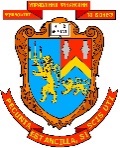 МІНІСТЕРСТВО ОСВІТИ І НАУКИ УКРАЇНИЛЬВІВСЬКИЙ НАЦІОНАЛЬНИЙ УНІВЕРСИТЕТ ІМЕНІ ІВАНА ФРАНКАФАКУЛЬТЕТ УПРАВЛІННЯ ФІНАНСАМИ ТА БІЗНЕСУЗАТВЕРДЖУЮ         Декан         ____________  доц. А. В. Стасишин          (підпис)         “____”  _________________  2020 р.ЗАСОБИ ДІАГНОСТИКИ ЗНАНЬ ТА УМІНЬ  СТУДЕНТІВ (ЗБІРНИКИ ТЕСТОВИХ ЗАВДАНЬ) З НАВЧАЛЬНОЇ ДИСЦИПЛІНИТеорія та історія управліннягалузь знань:   28 «Публічне управління та адміністрування»спеціальність:  281 «Публічне управління та адміністрування»освітній ступінь:    бакалаврУкладач: Карпінський Борис Андрійович, професор кафедри публічного адміністрування та управління бізнесом, д.е.н., професорЛЬВІВ 2020КАФЕдра  публічного адміністрування та управління бізнесомМІНІСТЕРСТВО ОСВІТИ І НАУКИ УКРАЇНИЛЬВІВСЬКИЙ НАЦІОНАЛЬНИЙ УНІВЕРСИТЕТ ІМЕНІ ІВАНА ФРАНКАФАКУЛЬТЕТ УПРАВЛІННЯ ФІНАНСАМИ ТА БІЗНЕСУЗАТВЕРДЖУЮ         Декан         ____________  доц. А. В. Стасишин          (підпис)         “____”  _________________  2020 р.ЗАСОБИ ДІАГНОСТИКИ ЗНАНЬ ТА УМІНЬ  СТУДЕНТІВ (ЗБІРНИКИ ТЕСТОВИХ ЗАВДАНЬ) З НАВЧАЛЬНОЇ ДИСЦИПЛІНИТеорія та історія управліннягалузь знань:   28 «Публічне управління та адміністрування»спеціальність:  281 «Публічне управління та адміністрування»освітній ступінь:    бакалаврУкладач: Карпінський Борис Андрійович, професор кафедри публічного адміністрування та управління бізнесом, д.е.н., професорЛЬВІВ 2020